2. KOMPLEKS SAUNOWY 1) Sauna sucha Profi – Informacja techniczna do wykonania przez GW:Zasilanie prądem:Piec	Przewód doprowadzający 3/N/PE/400V, 50 Hz do części elektroenergetycznej w pomieszczeniu technicznym. Moc odpowiednia do wielkości kabiny i kubatury około 18-20 kW (5x6mm2).Sterowanie	Przewód doprowadzający 1/N/PE/230V, do części elektroenergetycznej w pomieszczeniu technicznym. Uziemienie	Przewód 1 x 4,0 mm2, połączony z aluminiową rama drzwi.Dodatkowe wyposażenie:Sygnalizacja alarmowa	Przewód elektryczny 2 x 1,5 mm2 od kabiny do centrali alarmowej.Oświetlenie	Przez transformator 1/N/PE/230V.Oświetlenie do sprzątania	Przewód doprowadzający 1/N/PE/230V, do części elektroenergetycznej w pomieszczeniu technicznym.Barwne światła (liftlight)	Dwa przewody doprowadzające 1/N/PE/230V, do części elektroenergetycznej w pomieszczeniu technicznym.Głośniki	Połączenie głośników w kabinie z układem nadawania sygnału.Wentylacja:	Odprowadzenie powietrza	Wykonany na miejscu kanał odprowadzający powietrze na zewnątrz z rurą wysokotemperaturową o średnicy 150mm.Doprowadzenie powietrza	Doprowadzenie powietrza z otoczenia kabiny sauny lub alternatywnie doprowadzenie z pomieszczenia technicznego.	Świeże powietrze z pomieszczenia technicznego do kabiny na niskim poziomie za piecem (lub pod piecem) w zależności od umiejscowienia pieca. W pomieszczeniu technicznym wymagane jest doprowadzenie świeżego powietrza. Maksymalna temperatura w pomieszczeniu technicznym 25oC, maksymalna wilgotność powietrza 65%. Odprowadzenie na zewnątrz albo do wykonanego na miejscu układu wentylacyjnego, wymiana powietrza ok. 5 – 7-krotność kubatury kabiny. Dostawca sauny dostarcza wymagany wentylator do odprowadzania powietrza plus rurę odprowadzającą (PCV 150mm) do 2 metrów powyżej FFB. W przypadku odprowadzenia powietrza do miejscowego układu wentylacyjnego wymagana jest wykonana na miejscu ręczna klapa regulacyjna, przy pomocy której kontroluje się przepływ powietrza z kabiny.Podłoże:   Podłoże	Kabinę sauny ustawia się na posadzce wyłożonej płytkami. Ułożenie płytek na posadzce oraz uszczelnienie posadzki NIE wchodzą w zakres świadczeń dosatwcy i muszą zostać wykonane na miejscu. Pokrycie zewnętrzne:	Pokrycie zewnętrzne	       Wykończenie od zewnątrz sauny w gestii Inwestora.2) Łaźnia parowa Massiv z solanką  – Informacja techniczna do wykonania przez GW:Zasilanie prądem:Parownik KIN	Przewód doprowadzający 3/N/PE/400V, 50 Hz do części elektroenergetycznej w pomieszczeniu technicznym. Moc odpowiednia do wielkości kabiny i kubatury.Sterowanie	Przewód doprowadzający 1/N/PE/230V, do części elektroenergetycznej w pomieszczeniu technicznym.Uziemienie	Przewód 1 x 4,0 mm2, połączony z aluminiową rama drzwi.Dodatkowe wyposażenie:Soldos	Przewód doprowadzający 1/N/PE/230V, do części elektroenergetycznej w pomieszczeniu technicznym.Sygnalizacja alarmowa	Przewód elektryczny 2 x 1,5 mm2 od kabiny do centrali alarmowej.Oświetlenie RGB 	Przez IMES 1N/PE/230V, alternatywnie z łącznikiem w pomieszczeniu technicznym.Oświetlenie do sprzątania	Przewód doprowadzający 1/N/PE/230V, do części elektroenergetycznej w pomieszczeniu technicznym.Głośniki	Połączenie głośników w kabinie z układem nadawania sygnału.Ogrzewanie wodne:Rozdzielacz 	Zasilanie i powrót ciepłej wody ¾” z temperaturą na zasilaniu min. 50oC, również podczas pracy w trybie letnim.Ogrzewanie posadzki	Pętla ogrzewania podłogowego w kabinie z wyprowadzeniem pod rozdzielacz.Ogrzewanie siedzisk	Dodatkowe węże grzewcze pomiędzy siedziskami łaźni parowej a rozdzielaczem. Sterowanie	Przewód doprowadzający 1/N/PE/230V, do rozdzielacza.Przyłącze wody:Generator pary	R1/2” przyłącze zimnej wody z zaworem kątowym.Wąż Kneippa	R1/2” przyłącze zimnej wody z zaworem kulowym.Podłoże:   Podłoże	Kabinę łaźni ustawia się na wyizolowanej posadzce zgodnie ze wskazaniami firmy montującej, powierzchnie pod ścianami i siedzeniami do ustawienia kabiny winny być gładkie i poziome.Odpływ w podłożu 	Kratka ściekowa z możliwością odprowadzenia 50L/min przy spadku 2%.Odpływ w podłożu	Rura HT NW 50 do odprowadzenia skroplin z wentylacji.Wentylacja:	Odprowadzenie powietrza	Wykonany na miejscu kanał odprowadzający powietrze na zewnątrz z rurą odporną na wysoką temperaturę i wilgoć o średnicy 150mm.Doprowadzenie powietrza	Doprowadzenie powietrza z otoczenia kabiny łaźni lub alternatywnie doprowadzenie z pomieszczenia technicznego. 	Świeże powietrze z pomieszczenia technicznego do kabiny. W pomieszczeniu technicznym wymagane jest doprowadzenie świeżego powietrza. Maksymalna temperatura w pomieszczeniu technicznym 25oC, maksymalna wilgotność powietrza 65%. Odprowadzenie na zewnątrz albo do wykonanego na miejscu układu wentylacyjnego, wymiana powietrza ok. 5 – 7-krotność kubatury kabiny. Firma montująca dostarcza wymagany wentylator do odprowadzania powietrza maksymalnie do 6m plus rurę odprowadzającą (PCV 150mm) do 2 metrów powyżej FFB, w przypadku dłuższych przewodów Inwestor winien zabezpieczyć w miejscu montażu dodatkowe wentylatory. W przypadku odprowadzenia powietrza do miejscowego układu wentylacyjnego wymagana jest wykonana na miejscu ręczna klapa regulacyjna, przy pomocy której kontroluje się przepływ powietrza z kabiny.Pokrycie zewnętrzne:	Pokrycie zewnętrzne	     Wykończenie od zewnątrz łaźni w gestii Inwestora.3) Studnia lodowa – Informacja techniczna do wykonania przez GW:Zasilanie prądem:Kostkarka lodu	Przewód doprowadzający 1/N/PE/230V,  do części elektroenergetycznej w pomieszczeniu technicznym. Sterowanie	Przewód doprowadzający 1/N/PE/230V, do części elektroenergetycznej w pomieszczeniu technicznym. Uziemienie	Przewód 1 x 4,0 mm2, połączony z aluminiową rama drzwi.Dodatkowe wyposażenie:Oświetlenie	Przez transformator 1/N/PE/230V.Oświetlenie do sprzątania	Przewód doprowadzający 1/N/PE/230V, do części elektroenergetycznej w pomieszczeniu technicznym.Przyłącze wody:Kostkarka	R3/4” przyłącze zimnej wody z zaworem odcinającymWentylacja:	Odprowadzenie powietrza	Wykonany na miejscu kanał odprowadzający powietrze na zewnątrz z rurą o średnicy 150mm.Doprowadzenie powietrza	Doprowadzenie powietrza z otoczenia kabiny groty lub alternatywnie doprowadzenie z pomieszczenia technicznego.	Świeże powietrze z pomieszczenia technicznego do kabiny.  W pomieszczeniu technicznym wymagane jest doprowadzenie świeżego powietrza. Maksymalna temperatura w pomieszczeniu technicznym 25oC, maksymalna wilgotność powietrza 65%. Odprowadzenie na zewnątrz albo do wykonanego na miejscu układu wentylacyjnego, wymiana powietrza ok. 5 – 7-krotność kubatury kabiny. W przypadku odprowadzenia powietrza do miejscowego układu wentylacyjnego wymagana jest wykonana na miejscu ręczna klapa regulacyjna, przy pomocy której kontroluje się przepływ powietrza z kabiny.Podłoże:   Podłoże	Kabinę groty ustawia się na wyizolowanej posadzce zgodnie ze wskazaniami firmy montującej.Odpływ w podłożu 	Kratka ściekowa z możliwością odprowadzenia 50L/min przy spadku 2%.Odpływ w podłożu	Rura HT NW 50Pokrycie zewnętrzne:	Pokrycie zewnętrzne	      Wykończenie od zewnątrz w gestii Inwestora.4) Leżanka Massiv Tepidarium 3 szt. do odpoczynku – Informacja techniczna do wykonania przez GWOgrzewanie wodne:Ogrzewanie wodne	Zasilanie i powrót ciepłej wody min. 50oC, z własnego rozdzielacza z możliwością regulacji również podczas pracy w trybie letnim.Ogrzewanie leżanek	Dodatkowe węże grzewcze pomiędzy leżankami a rozdzielaczem.Dodatkowe wyposażenie:Oświetlenie LED	Przez transformator 1/N/PE/230V, przerwane wyłącznikiem w pomieszczeniu technicznymPodłoże:   Podłoże	Leżanki stawiamy na wyizolowanej posadzce zgodnie ze wskazaniami firmy montującej.5) Sauna Infrarot Profi – Informacja techniczna do wykonania przez GW:Zasilanie prądem:Promienniki 4szt	Przewód doprowadzający 1/N/PE/230V, 50 Hz do części elektroenergetycznej w pomieszczeniu technicznym. Moc odpowiednia do wielkości kabiny i kubatury.Sterowanie	Przewód doprowadzający 1/N/PE/230V, do części elektroenergetycznej w pomieszczeniu technicznym. Uziemienie	Przewód 1 x 4,0 mm2, połączony z aluminiową ramą drzwi.Dodatkowe wyposażenie:Sygnalizacja alarmowa	Przewód elektryczny 2 x 1,5 mm2 od kabiny do centrali alarmowej.Oświetlenie LED	Przez transformator 1/N/PE/230V.Oświetlenie do sprzątania	Przewód doprowadzający 1/N/PE/230V, do części elektroenergetycznej w pomieszczeniu technicznym.Głośniki	Połączenie głośników w kabinie z układem nadawania sygnału.Wentylacja:	Odprowadzenie powietrza	Wykonany na miejscu kanał odprowadzający powietrze na zewnątrz z rurą wysokotemperaturową o średnicy 150mm.Doprowadzenie powietrza	Doprowadzenie powietrza z otoczenia kabiny sauny lub alternatywnie doprowadzenie z pomieszczenia technicznego.	Świeże powietrze z pomieszczenia technicznego. W pomieszczeniu technicznym wymagane jest doprowadzenie świeżego powietrza. Maksymalna temperatura w pomieszczeniu technicznym 25oC, maksymalna wilgotność powietrza 65%. Odprowadzenie na zewnątrz albo do wykonanego na miejscu układu wentylacyjnego, wymiana powietrza ok. 5 – 7-krotność kubatury kabiny. Firma montująca dostarcza rurę odprowadzającą (PCV 150mm) do 2 metrów powyżej FFB. W przypadku odprowadzenia powietrza do miejscowego układu wentylacyjnego wymagana jest wykonana na miejscu ręczna klapa regulacyjna, przy pomocy której kontroluje się przepływ powietrza z kabiny.Podłoże:   Podłoże	Kabinę sauny ustawia się na posadzce wyłożonej płytkami. Ułożenie płytek na posadzce oraz uszczelnienie posadzki NIE wchodzą w zakres świadczeń firmy montującej i muszą zostać wykonane na miejscu. Pokrycie zewnętrzne:	Pokrycie zewnętrzne	Wykończenie od zewnątrz sauny w gestii Inwestora.6) Grota natrysków – Informacja techniczna do wykonania przez GW:6.1) Prysznic wrażeń Zasilanie prądem:Sterowanie	Przewód doprowadzający 1/N/PE/230V, do części elektroenergetycznej w pomieszczeniu technicznym. Dodatkowe wyposażenie:Oświetlenie 	Przez transformator.Przyłącze wody:Prysznic	R1/2” przyłącze zimnej wody z zaworem kulowym.Prysznic	R1/2” przyłącze cieplej wody wraz z cyrkulacją z zaworem kulowym.Prysznic	Mieszacz wody 35oC R1/2”Wentylacja:	Odprowadzenie powietrza	Wbudowany w sufit anemostat przystosowany pod rurę odporną na wilgoć i skropliny o średnicy 110mm.Podłoże:   Podłoże	Korpus prysznica ustawia się na wyizolowanej posadzce zgodnie ze wskazaniami firmy montującej, powierzchnie pod ścianami do ustawienia kabiny winny być gładkie i poziome.Odpływ w podłożu 	Kratka ściekowa z możliwością odprowadzenia 50L/min przy spadku 2%.6.2) Prysznic ślimakowy Massiv - Informacja techniczna do wykonania przez GW:Zasilanie prądem:Sterowanie	Przewód doprowadzający 1/N/PE/230V, do części elektroenergetycznej w pomieszczeniu technicznym. Dodatkowe wyposażenie:Oświetlenie 	Sufit i oświetlenie prysznica po stronie GW.Przyłącze wody:Prysznic wylewka	R3/4” przyłącze zimnej wody z zaworem kulowym.Prysznic wylewka	R3/4” przyłącze cieplej wody wraz z cyrkulacją z zaworem kulowym.Wąż Kneippa	R1/2” przyłącze zimnej wody z zaworem kulowym.Prysznic kubełek	R3/4” przyłącze zimnej wody z zaworem kulowym.Podłoże:   Podłoże	Korpus prysznica ustawia się na wyizolowanej posadzce zgodnie ze wskazaniami firmy montującej, powierzchnie pod ścianami do ustawienia kabiny winny być gładkie i poziome.Odpływ w podłożu 	Kratka ściekowa z możliwością odprowadzenia 50L/min przy spadku 2%.7) Słoneczna łąka w strefie saun 2szt. - Informacja techniczna do wykonania przez GW:Zasilanie prądem:Lampy	Przewód doprowadzający 1/N/PE/230V.Załączanie	Przewód 5 x 1,5mm2 przeprowadzić pomiędzy lampą a włącznikiem	8) Leżanka Massiv Tepidarium 4szt. na tarasie do odpoczynku – Informacja techniczna do wykonania przez GWOgrzewanie wodne:Ogrzewanie wodne	Zasilanie i powrót ciepłej wody min. 50oC, z własnego rozdzielacza z możliwością regulacji również podczas pracy w trybie letnim.Ogrzewanie leżanek	Dodatkowe węże grzewcze pomiędzy leżankami a rozdzielaczem.Podłoże:   Podłoże	Leżanki stawiamy na wyizolowanej posadzce zgodnie ze wskazaniami firmy montującej.Ławeczka podgrzewana z kubełkami do ogrzewania stópDługość: ok. 350 cmŁaweczka do siedzenia, z oparciem i brodzikami na wodę, do podgrzewania stóp. Konstrukcja z lekkich elementów odpornych na wilgoć, bardzo stabilnych i cechujących się wysokimi parametrami termoizolacyjnymi. Ogrzewanie wodne. Wyłożone mozaiką wg próbnika standard. Cokół wyłożony mozaiką wg próbnika standard. 6 zbiorników do podgrzewania stóp do montażu przypodłogowego, z izolacją termiczną, z zaworem rury stojakowej. Wykonane z akrylu sanitarnego, w kolorze białym. Kubeł drewniany na cokole modrzew o poj. 29 litrów; Króciec przelewowy 25 cm. Powierzchnia pokryta powłoką antybakteryjną.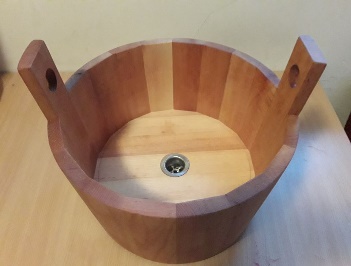 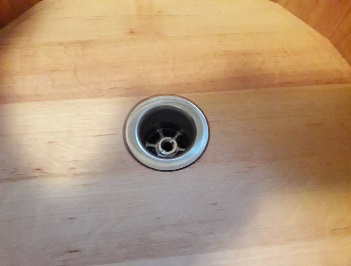 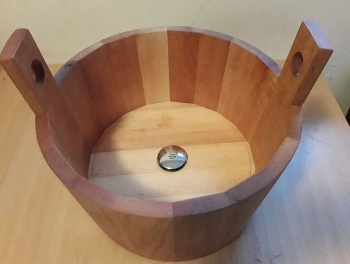 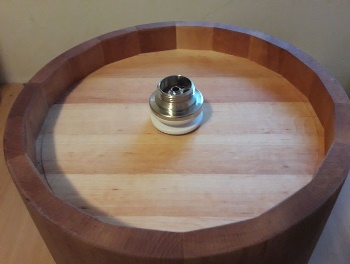 Poręczny kubeł do obmywania stóp w saunie.Opis technicznydrzewo modrzewioweopaski samo zaciskające, odporne na korozjepowierzchnia w pełni zabezpieczona przed wilgociąprzelew wys. 25 cmwymiary: wys. 49 cm, średnica 42 cmcokół 3,5 cm spust zatrzaskowy lub przelew (25 cm)sauna GabanyokuGanbanyoku (jap.) czyli „skalna kąpiel” to tradycyjna japońska sauna skalna zwiększająca poziom energii witalnej, poprawiająca samopoczucie i sylwetkę. Ciepło emitowane z kamiennych płyt z krzemionki wulkanicznej, podgrzanych do komfortowej temperatury 42°C, wnika na głębokość ok. 5 cm, wywierając dobroczynny wpływ na ciało i umysł. Black Silica (czarna krzemionka wulkaniczna) jest wydobywana tylko w jednym miejscu na świecie – w górach Hiyama na wyspie Hokkaido.Black Silica emituje naturalne promieniowanie podczerwone (FIR), które wnika w ciało. Jeden zabieg trwa około godziny, a pobytowi w saunie Ganbanyoku towarzyszy relaksująca muzyka. Warto pamiętać, że poddawanie się zabiegowi jest całkowicie bezpieczne, jednak nie mogą z niego korzystać osoby cierpiące na schorzenia kardiologiczne.Pokrycie zewnętrzne:	Wykończenie od zewnątrz sauny w gestii Inwestora.Zasilanie:	Gniazdo 230VUWAGA!!!Przebicia w ścianach i suficie oraz otwory rdzeniowe i uszczelnienie budynku winny być wykonane zgodnie z planem technicznym firmy montującej sauny według normy DIN 18195, przy uwzględnieniu obowiązujących w każdym przypadku wymogów ochrony przeciwpożarowej.Wszystkie przewody (tak zwane mostki) pomiędzy pomieszczeniem technicznym a urządzeniami po stronie GW. Szczegółowe wytyczne zostaną zawarte w planie technicznym.W przypadku zastosowania saun innego producenta niż zaprojektowane, konieczne jest dostosowanie  zamiennika do niniejszego projektu w zakresie - architektury, konstrukcji, technologii, inst. elektrycznych i sanitarnych.Zmiana przedmiotowego  produktu wymaga wykazania równoważności proponowanego zamiennika.L.p.Nazwa urządzeniaIlość [szt]Cena jednostkowaRazemOpis1.Sauna sucha Profi12.Łaźnia parowa Massiv z solanką  13.Studnia lodowa14.Leżanka Massiv Tepidarium3+45.Sauna Infrarot Profi16.Grota natrysków1 kpl6.1.Prysznic wrażeń16.2.Prysznic ślimakowy Massiv17.Słoneczna łąka w strefie saun18.Ławeczka podgrzewana z kubełkami do ogrzewania stóp19.sauna Gabanyoku2